     БРОЈ/NUMBER: 01-63-61/1-2022                                                               ДАТУМ/DATE   29.07.2022.годинеНа основу чланa 75. став 3 Закона о јавним набавкама ("Службени гласник РС" бр. 91/2019), МУЗЕЈ  ГРАДА НОВОГ САДА,  ПЕТРОВАРАДИН објављујеПРЕТХОДНО ИНФОРМАТИВНО ОБАВЕШТЕЊЕ 	1) Назив наручиоца: МУЗЕЈ  ГРАДА НОВОГ САДА,  ПЕТРОВАРАДИН, Матични број: 08080950, ПИБ: 1004506732) Адреса наручиоца: Тврђава број 4, Петроварадин, НСТЈ ознака - РС 123 - Јужнобачка област,3) Интернет адреса наручиоца: www.museumns.rs, емаил адреса: muzejgrada.ns@gmail.com,4) Место пружања услуге: Музеј Града Новог Сада, Збирка стране уметности, Дунавска 29 или било који други објекат који је под директном управом од стране Музеја.,5) Опис предмета набавке: Услуга организације и поставке музејских изложби у Музеју Града Новог Сада, Збирци стране уметности, Дунавска 29 или било који други објекат који је под директном управом од стране Музеја.,-ЦПВ ознака: Прилог 7 ЗЈН 79952100-3  (услуге организовања културних догађања)6) Оквирни рокови  за пружање услуга и трајање уговора:     - пружање услуге ће трајати  до 31. децембра 2022.годинеВРСТА, ТЕХНИЧКЕ КАРАКТЕРИСТИКЕ (СПЕЦИФИКАЦИЈА), КВАЛИТЕТ, КОЛИЧИНА И ОПИС УСЛУГА, НАЧИН СПРОВОЂЕЊА КОНТРОЛЕ И ОБЕЗБЕЂИВАЊА ГАРАНЦИЈЕ КВАЛИТЕТА, РОК И МЕСТО ИЗВРШЕЊА УСЛУГАПредмет набавке су услуге 1. ОПИС УСЛУГЕ 1.1. Услуга организације и поставке музејских изложби у Музеју Града Новог Сада, Збирци стране уметности, Дунавска 29 или било који други објекат који је под директном управом од стране Музеја.,1.1.1 ИЗЛОЖБА АКЦЕНТИ:-	Организација промоције изложбе кроз канале друштвених мрежа и дигиталних медија-	Организација активације посетилаца преко дигиталних медија-	Организација промоције изложбе кроз медије локалних предузећа, организација-	Организација тематског дешавања у простору изложбе са организацијом програма1.1.2 ИЗЛОЖБА ТВРЂАВА:-	Услуга организације промоције и поставке изложбе са активностима:-	Услуга осмишљавања идејног оквира изложбе-	Услуга осмишљавања активационих зона унутар поставке изложбе-	Услуга креирања плана интерактивних зона унутар поставке изложбе-	Услуга осмишљавања комункације у окружењу изложбе-	Услуга дефинисања плана комуникације са динамиком кампање-	Дефинисање плана активности у предпромотивној фази-	Дефинисање плана активности у промотивној фази-	Дефинисање плана активности у фази подсећања-	Услуга реализације комуникације изложбе у масовним медијима-	Услуга реализације комуникације изложбе кроз ПР канале комуникације-	Услуга комуникације изложбе на друштвеним мрежама И медијима-	Услуга осмишљавања И реализације дешавања у току трајања изложбе1.1.3  ИЗЛОЖБА МИЛАН КОЊОВИЋ:-	Услуга осмишљавања комункације у окружењу изложбе-	Услуга реализације комуникације изложбе у масовним медијима-	Услуга дефинисања идеје И плана комуникације према уско таргетираним циљним групама-	Услуга осмишљавања идејног решења за активацију циљне групе из окружења-	Услуга реализације комуникације изложбе кроз ПР канале комуникације-	Услуга комуникације изложбе на друштвеним мрежама и медијима-	Услуга осмишљавања и реализације дешавања у току трајања изложбе1.1.4 ИЗЛОЖБА РИМСКА УМЕТНОСТ:-	Услуга организације промоције и поставке изложбе са активностима:-	Услуга креирања плана и динамике промотивних активности-	Услуга осмишљавања кровних комуникационих решења са апликацијама на појединачне канале комуникације предвиђене планом комуникације-	Услуга осмишљавања активационих зона унутар поставке изложбе-	Услуга креирања плана интерактивних зона унутар поставке изложбе-	Услуга осмишљавања комункације у окружењу изложбе-	Услуга реализације комуникације изложбе у масовним медијима-	Услуга реализације комуникације изложбе кроз ПР канале комуникације-	Услуга комуникације изложбе на друштвеним мрежама и медијима-	Услуга осмишљавања и реализације дешавања у току трајања изложбе Понуђач је дужан да извршава све обавезе у складу са Законом о раду и другим прописима Републике Србије. 7) Услови за учешће:Понуђачи који буду учествовали у поступку морају да испуне следеће услове:1. Право учешћа у предметном поступку набавке имају понуђачи који поред Обавезних услова испуњавају и додатне услове и то: -да обезбеди промоцију и поставке изложби као и  реализацију комуникације изложбе кроз ПР канале комуникације свих актера  изложби -да организује стручну екипу за пријем и преузимање изложбених експоната-да обезбеди све потребне дозволе за комуникације како у окружењу тако и умасовним медијима- да обезбеди све потребне услуге осмишљавања и реализације дешавања у току трајања изложби 8. УПУТСТВО за доказивање испуњености услова1. Доказивање испуњености ОБАВЕЗНИХ услова  наручилац може одредити у конкурсној документацији да се испуњеност свих или појединих услова доказује достављањем изјаве којом под пуном материјалном и кривичном одговорношћу потврђује да испуњава услове,1) привредни субјект докаже да он и његов законски заступник у периоду од претходних пет година од дана истека рока за подношење понуда, односно пријава није правноснажно осуђен, осим ако правноснажном пресудом није утврђен други период забране учешћа у поступку јавне набавке, за: (1) кривично дело које је извршило као члан организоване криминалне групе и кривично дело удруживање ради вршења кривичних дела; (2) кривично дело злоупотребе положаја одговорног лица, кривично дело злоупотребе у вези са јавном набавком, кривично дело примања мита у обављању привредне делатности, кривично дело давања мита у обављању привредне делатности, кривично дело злоупотребе службеног положаја, кривично дело трговине утицајем, кривично дело примања мита и кривично дело давања мита, кривично дело преваре, кривично дело неоснованог добијања и коришћења кредита и друге погодности, кривично дело преваре у обављању привредне делатности и кривично дело пореске утаје, кривично дело тероризма, кривично дело јавног подстицања на извршење терористичких дела, кривично дело врбовања и обучавања за вршење терористичких дела и кривично дело терористичког удруживања, кривично дело прања новца, кривично дело финансирања тероризма, кривично дело трговине људима и кривично дело заснивања ропског односа и превоза лица у ропском односу; 2) привредни субјект не докаже да је измирио доспеле порезе и доприносе за обавезно социјално осигурање или да му је обавезујућим споразумом или решењем, у складу са посебним прописом, одобрено одлагање плаћања дуга, укључујући све настале камате и новчане казне; 3) утврди да је привредни субјект у периоду од претходне две године од дана истека рока за подношење понуда, односно пријава, повредио обавезе у области заштите животне средине, социјалног и радног права, укључујући колективне уговоре, а нарочито обавезу исплате уговорене зараде или других обавезних исплата, укључујући и обавезе у складу с одредбама међународних конвенција које су наведене у Прилогу 8. Закона о ЈН; 4) постоји сукоб интереса, у смислу овог закона, који не може да се отклони другим мерама; 5) утврди да је привредни субјект покушао да изврши непримерен утицај на поступак одлучивања наручиоца или да дође до поверљивих података који би могли да му омогуће предност у поступку јавне набавке или је доставио обмањујуће податке који могу да утичу на одлуке које се тичу искључења привредног субјекта, избора привредног субјекта или доделе уговораПонуђач за доказивање испуњености обавезних услова Закона ће доставити попуњену и потписану Изјаву о испуњавању обавезних услова Закона Испуњеност обавезних услова из Закона понуђач доказује достављањем неоверених копија. На захтев НаручиоцаИзјаве морају да буде потписане од стране овлашћеног лица понуђача и оверене печатом. Уколико изјаве потписује лице које није уписано у регистар као лице овлашћено за заступање, потребно је уз понуду доставити овлашћење за потписивање. Уколико понуду подноси група понуђача, изјаве морају бити потписане од стране овлашћеног лица сваког понуђача из групе понуђача и оверене печатом. Уколико понуђач подноси понуду са подизвођачем, понуђач је дужан да достави Изјаве подизвођача, потписане од стране овлашћеног лица подизвођача и оверене печатом. 9) Додела уговора: критеријум за доделу уговора је "цена".10) Привредни субјекти који су заинтересовани да уговор о наведеним услугама дужни су да обавесте Наручиоца о својој заинтересованости за Уговор путем Изјаве о заинтересованости. Изјава се доставља наручиоцу на емаил адресу: veljkonovakovic@gmail.com  у периоду од 01.08.2022. године до 10.08.2022. године. Након поднетих Изјава Наручилац ће заинтересованим привредним субјектима упутити позив за достављање понуда и услова за учешће.							Овлашћено лице наручиоца			                                                 МСц Весна Иковић, директор     Доставити:1.  За јавну набавку			2.  Рачуноводству Музеја		  3.  Архиви                                                     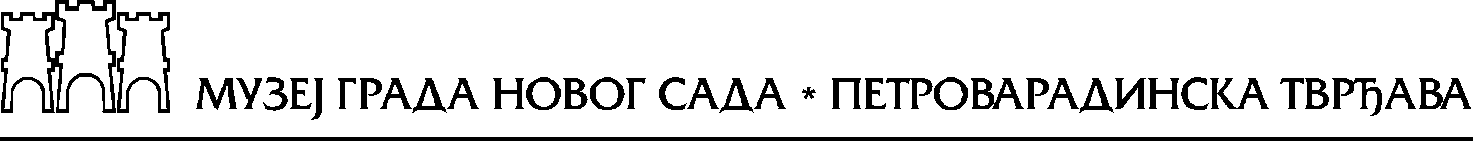 Република Србија                                                                                                                                                                                                                Republic  of SerbiaАутономна Покрајина Војводина                                                                                                                                                      Autonomus Province of  VojvodinaМУЗЕЈ   ГРАДА НОВОГ САДА,  ПЕТРОВАРАДИН                                                                                                        CITY  MUSEUM OF NOVI SAD,  PETROVARADIN Тврђава број 4, Петроварадин                                                                                                                                                          Tvrđava broj 4, 21131 PetrovaradinT: (021)6433-145;6433-613,                                                                                                                                                                                  T: (021)6433-145;6433-613,  e-mail:muzejgrada.ns@gmail.com, www.museumns.rs                                                                             e-mail:muzejgrada.ns@gmail.com, www.museumns.rs